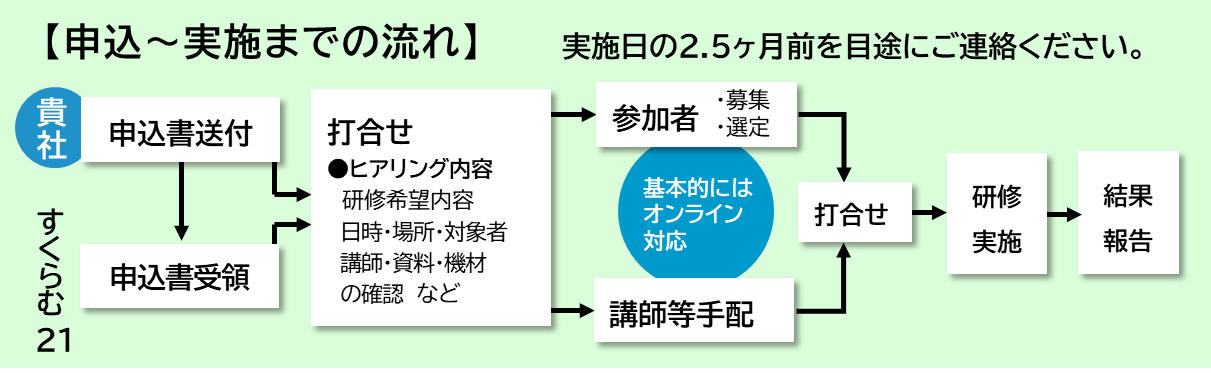 【出前研修申込書】 　　　　　　　　　　　FAX：044－813－0864　E-mail：scrum21＠scrum21.or.jp【出前研修申込書】 　　　　　　　　　　　FAX：044－813－0864　E-mail：scrum21＠scrum21.or.jp【出前研修申込書】 　　　　　　　　　　　FAX：044－813－0864　E-mail：scrum21＠scrum21.or.jp【出前研修申込書】 　　　　　　　　　　　FAX：044－813－0864　E-mail：scrum21＠scrum21.or.jp【出前研修申込書】 　　　　　　　　　　　FAX：044－813－0864　E-mail：scrum21＠scrum21.or.jp【出前研修申込書】 　　　　　　　　　　　FAX：044－813－0864　E-mail：scrum21＠scrum21.or.jp【出前研修申込書】 　　　　　　　　　　　FAX：044－813－0864　E-mail：scrum21＠scrum21.or.jp【出前研修申込書】 　　　　　　　　　　　FAX：044－813－0864　E-mail：scrum21＠scrum21.or.jp【出前研修申込書】 　　　　　　　　　　　FAX：044－813－0864　E-mail：scrum21＠scrum21.or.jp【出前研修申込書】 　　　　　　　　　　　FAX：044－813－0864　E-mail：scrum21＠scrum21.or.jp【出前研修申込書】 　　　　　　　　　　　FAX：044－813－0864　E-mail：scrum21＠scrum21.or.jp【出前研修申込書】 　　　　　　　　　　　FAX：044－813－0864　E-mail：scrum21＠scrum21.or.jp【出前研修申込書】 　　　　　　　　　　　FAX：044－813－0864　E-mail：scrum21＠scrum21.or.jp【出前研修申込書】 　　　　　　　　　　　FAX：044－813－0864　E-mail：scrum21＠scrum21.or.jp【出前研修申込書】 　　　　　　　　　　　FAX：044－813－0864　E-mail：scrum21＠scrum21.or.jp【出前研修申込書】 　　　　　　　　　　　FAX：044－813－0864　E-mail：scrum21＠scrum21.or.jp【出前研修申込書】 　　　　　　　　　　　FAX：044－813－0864　E-mail：scrum21＠scrum21.or.jp【出前研修申込書】 　　　　　　　　　　　FAX：044－813－0864　E-mail：scrum21＠scrum21.or.jp【出前研修申込書】 　　　　　　　　　　　FAX：044－813－0864　E-mail：scrum21＠scrum21.or.jp【出前研修申込書】 　　　　　　　　　　　FAX：044－813－0864　E-mail：scrum21＠scrum21.or.jp【出前研修申込書】 　　　　　　　　　　　FAX：044－813－0864　E-mail：scrum21＠scrum21.or.jp【出前研修申込書】 　　　　　　　　　　　FAX：044－813－0864　E-mail：scrum21＠scrum21.or.jp【出前研修申込書】 　　　　　　　　　　　FAX：044－813－0864　E-mail：scrum21＠scrum21.or.jp【出前研修申込書】 　　　　　　　　　　　FAX：044－813－0864　E-mail：scrum21＠scrum21.or.jp【出前研修申込書】 　　　　　　　　　　　FAX：044－813－0864　E-mail：scrum21＠scrum21.or.jp【出前研修申込書】 　　　　　　　　　　　FAX：044－813－0864　E-mail：scrum21＠scrum21.or.jp【出前研修申込書】 　　　　　　　　　　　FAX：044－813－0864　E-mail：scrum21＠scrum21.or.jp【出前研修申込書】 　　　　　　　　　　　FAX：044－813－0864　E-mail：scrum21＠scrum21.or.jp【出前研修申込書】 　　　　　　　　　　　FAX：044－813－0864　E-mail：scrum21＠scrum21.or.jp【出前研修申込書】 　　　　　　　　　　　FAX：044－813－0864　E-mail：scrum21＠scrum21.or.jp【出前研修申込書】 　　　　　　　　　　　FAX：044－813－0864　E-mail：scrum21＠scrum21.or.jp【出前研修申込書】 　　　　　　　　　　　FAX：044－813－0864　E-mail：scrum21＠scrum21.or.jp【出前研修申込書】 　　　　　　　　　　　FAX：044－813－0864　E-mail：scrum21＠scrum21.or.jp【出前研修申込書】 　　　　　　　　　　　FAX：044－813－0864　E-mail：scrum21＠scrum21.or.jp【出前研修申込書】 　　　　　　　　　　　FAX：044－813－0864　E-mail：scrum21＠scrum21.or.jp申込日申込日年年月月日日※開催ご希望日の2.5ヶ月前までに、ＦＡＸ・Ｅメール等でご提出ください※申込書の受理後、担当者よりご連絡させていただきます※開催ご希望日の2.5ヶ月前までに、ＦＡＸ・Ｅメール等でご提出ください※申込書の受理後、担当者よりご連絡させていただきます※開催ご希望日の2.5ヶ月前までに、ＦＡＸ・Ｅメール等でご提出ください※申込書の受理後、担当者よりご連絡させていただきます※開催ご希望日の2.5ヶ月前までに、ＦＡＸ・Ｅメール等でご提出ください※申込書の受理後、担当者よりご連絡させていただきます※開催ご希望日の2.5ヶ月前までに、ＦＡＸ・Ｅメール等でご提出ください※申込書の受理後、担当者よりご連絡させていただきます※開催ご希望日の2.5ヶ月前までに、ＦＡＸ・Ｅメール等でご提出ください※申込書の受理後、担当者よりご連絡させていただきます※開催ご希望日の2.5ヶ月前までに、ＦＡＸ・Ｅメール等でご提出ください※申込書の受理後、担当者よりご連絡させていただきます※開催ご希望日の2.5ヶ月前までに、ＦＡＸ・Ｅメール等でご提出ください※申込書の受理後、担当者よりご連絡させていただきます※開催ご希望日の2.5ヶ月前までに、ＦＡＸ・Ｅメール等でご提出ください※申込書の受理後、担当者よりご連絡させていただきます※開催ご希望日の2.5ヶ月前までに、ＦＡＸ・Ｅメール等でご提出ください※申込書の受理後、担当者よりご連絡させていただきます※開催ご希望日の2.5ヶ月前までに、ＦＡＸ・Ｅメール等でご提出ください※申込書の受理後、担当者よりご連絡させていただきます※開催ご希望日の2.5ヶ月前までに、ＦＡＸ・Ｅメール等でご提出ください※申込書の受理後、担当者よりご連絡させていただきます※開催ご希望日の2.5ヶ月前までに、ＦＡＸ・Ｅメール等でご提出ください※申込書の受理後、担当者よりご連絡させていただきます※開催ご希望日の2.5ヶ月前までに、ＦＡＸ・Ｅメール等でご提出ください※申込書の受理後、担当者よりご連絡させていただきます※開催ご希望日の2.5ヶ月前までに、ＦＡＸ・Ｅメール等でご提出ください※申込書の受理後、担当者よりご連絡させていただきます※開催ご希望日の2.5ヶ月前までに、ＦＡＸ・Ｅメール等でご提出ください※申込書の受理後、担当者よりご連絡させていただきます事業所名事業所名ご担当者ご所属TELTELTEL会社会社会社会社（（）-ご担当者お名前TELTELTEL携帯携帯携帯携帯（（）-ご担当者ご住所〒〒〒〒〒〒〒〒〒〒〒〒〒〒〒〒〒〒〒FAXFAXFAX会社会社会社会社（（）-ご担当者ご住所〒〒〒〒〒〒〒〒〒〒〒〒〒〒〒〒〒〒〒E-mailE-mailE-mailご希望日時※第３希望まで　 ご記入ください※基本９０分間ご希望日時※第３希望まで　 ご記入ください※基本９０分間①月月日（（）：：～：受講対象者受講対象者例／新入社員、総務部職員、住民など　　　（参加者数　約　　　　　人）例／新入社員、総務部職員、住民など　　　（参加者数　約　　　　　人）例／新入社員、総務部職員、住民など　　　（参加者数　約　　　　　人）例／新入社員、総務部職員、住民など　　　（参加者数　約　　　　　人）例／新入社員、総務部職員、住民など　　　（参加者数　約　　　　　人）例／新入社員、総務部職員、住民など　　　（参加者数　約　　　　　人）ご希望日時※第３希望まで　 ご記入ください※基本９０分間ご希望日時※第３希望まで　 ご記入ください※基本９０分間②月月日（（）：：～：受講対象者受講対象者例／新入社員、総務部職員、住民など　　　（参加者数　約　　　　　人）例／新入社員、総務部職員、住民など　　　（参加者数　約　　　　　人）例／新入社員、総務部職員、住民など　　　（参加者数　約　　　　　人）例／新入社員、総務部職員、住民など　　　（参加者数　約　　　　　人）例／新入社員、総務部職員、住民など　　　（参加者数　約　　　　　人）例／新入社員、総務部職員、住民など　　　（参加者数　約　　　　　人）ご希望日時※第３希望まで　 ご記入ください※基本９０分間ご希望日時※第３希望まで　 ご記入ください※基本９０分間③月月日（（）：：～：受講対象者受講対象者例／新入社員、総務部職員、住民など　　　（参加者数　約　　　　　人）例／新入社員、総務部職員、住民など　　　（参加者数　約　　　　　人）例／新入社員、総務部職員、住民など　　　（参加者数　約　　　　　人）例／新入社員、総務部職員、住民など　　　（参加者数　約　　　　　人）例／新入社員、総務部職員、住民など　　　（参加者数　約　　　　　人）例／新入社員、総務部職員、住民など　　　（参加者数　約　　　　　人）開催場所※いずれかに〇開催場所※いずれかに〇貴事業所貴事業所貴事業所貴事業所貴事業所貴事業所貴事業所貴事業所貴事業所貴事業所貴事業所貴事業所貴事業所貴事業所貴事業所貴事業所貴事業所貴事業所貴事業所オンライン会議システムZOOMオンライン会議システムZOOMオンライン会議システムZOOMオンライン会議システムZOOMオンライン会議システムZOOMオンライン会議システムZOOMオンライン会議システムZOOMオンライン会議システムZOOM開催場所※いずれかに〇開催場所※いずれかに〇川崎市男女共同参画センター（すくらむ２１）川崎市男女共同参画センター（すくらむ２１）川崎市男女共同参画センター（すくらむ２１）川崎市男女共同参画センター（すくらむ２１）川崎市男女共同参画センター（すくらむ２１）川崎市男女共同参画センター（すくらむ２１）川崎市男女共同参画センター（すくらむ２１）川崎市男女共同参画センター（すくらむ２１）川崎市男女共同参画センター（すくらむ２１）川崎市男女共同参画センター（すくらむ２１）川崎市男女共同参画センター（すくらむ２１）川崎市男女共同参画センター（すくらむ２１）川崎市男女共同参画センター（すくらむ２１）川崎市男女共同参画センター（すくらむ２１）川崎市男女共同参画センター（すくらむ２１）川崎市男女共同参画センター（すくらむ２１）川崎市男女共同参画センター（すくらむ２１）川崎市男女共同参画センター（すくらむ２１）川崎市男女共同参画センター（すくらむ２１）その他（　　　　　　　　　　　　　　　）その他（　　　　　　　　　　　　　　　）その他（　　　　　　　　　　　　　　　）その他（　　　　　　　　　　　　　　　）その他（　　　　　　　　　　　　　　　）その他（　　　　　　　　　　　　　　　）その他（　　　　　　　　　　　　　　　）その他（　　　　　　　　　　　　　　　）※研修時間は９０分間（基本）でお願いします※研修時間は９０分間（基本）でお願いします※研修時間は９０分間（基本）でお願いします※研修時間は９０分間（基本）でお願いします※研修時間は９０分間（基本）でお願いします※研修時間は９０分間（基本）でお願いします※研修時間は９０分間（基本）でお願いします※研修時間は９０分間（基本）でお願いします※研修時間は９０分間（基本）でお願いします※研修時間は９０分間（基本）でお願いします※研修時間は９０分間（基本）でお願いします※研修時間は９０分間（基本）でお願いします※研修時間は９０分間（基本）でお願いします※研修時間は９０分間（基本）でお願いします※研修時間は９０分間（基本）でお願いします※研修時間は９０分間（基本）でお願いしますその他、テーマ・内容等についてご要望がございましたらご記入ください研修内容研修内容①アンコンシャス・バイアスについて①アンコンシャス・バイアスについて①アンコンシャス・バイアスについて①アンコンシャス・バイアスについて①アンコンシャス・バイアスについて①アンコンシャス・バイアスについて①アンコンシャス・バイアスについて①アンコンシャス・バイアスについて①アンコンシャス・バイアスについて①アンコンシャス・バイアスについて①アンコンシャス・バイアスについて①アンコンシャス・バイアスについて①アンコンシャス・バイアスについて①アンコンシャス・バイアスについて研修内容研修内容②セクシュアリティに関係なくだれもが働きやすい職場づくり②セクシュアリティに関係なくだれもが働きやすい職場づくり②セクシュアリティに関係なくだれもが働きやすい職場づくり②セクシュアリティに関係なくだれもが働きやすい職場づくり②セクシュアリティに関係なくだれもが働きやすい職場づくり②セクシュアリティに関係なくだれもが働きやすい職場づくり②セクシュアリティに関係なくだれもが働きやすい職場づくり②セクシュアリティに関係なくだれもが働きやすい職場づくり②セクシュアリティに関係なくだれもが働きやすい職場づくり②セクシュアリティに関係なくだれもが働きやすい職場づくり②セクシュアリティに関係なくだれもが働きやすい職場づくり②セクシュアリティに関係なくだれもが働きやすい職場づくり②セクシュアリティに関係なくだれもが働きやすい職場づくり②セクシュアリティに関係なくだれもが働きやすい職場づくり研修内容研修内容③産後パパ育休（出生時育児休業）とワーク・ライフ・バランス③産後パパ育休（出生時育児休業）とワーク・ライフ・バランス③産後パパ育休（出生時育児休業）とワーク・ライフ・バランス③産後パパ育休（出生時育児休業）とワーク・ライフ・バランス③産後パパ育休（出生時育児休業）とワーク・ライフ・バランス③産後パパ育休（出生時育児休業）とワーク・ライフ・バランス③産後パパ育休（出生時育児休業）とワーク・ライフ・バランス③産後パパ育休（出生時育児休業）とワーク・ライフ・バランス③産後パパ育休（出生時育児休業）とワーク・ライフ・バランス③産後パパ育休（出生時育児休業）とワーク・ライフ・バランス③産後パパ育休（出生時育児休業）とワーク・ライフ・バランス③産後パパ育休（出生時育児休業）とワーク・ライフ・バランス③産後パパ育休（出生時育児休業）とワーク・ライフ・バランス③産後パパ育休（出生時育児休業）とワーク・ライフ・バランス研修内容研修内容④介護をしながら働く社員のためのワーク・ライフ・バランス④介護をしながら働く社員のためのワーク・ライフ・バランス④介護をしながら働く社員のためのワーク・ライフ・バランス④介護をしながら働く社員のためのワーク・ライフ・バランス④介護をしながら働く社員のためのワーク・ライフ・バランス④介護をしながら働く社員のためのワーク・ライフ・バランス④介護をしながら働く社員のためのワーク・ライフ・バランス④介護をしながら働く社員のためのワーク・ライフ・バランス④介護をしながら働く社員のためのワーク・ライフ・バランス④介護をしながら働く社員のためのワーク・ライフ・バランス④介護をしながら働く社員のためのワーク・ライフ・バランス④介護をしながら働く社員のためのワーク・ライフ・バランス④介護をしながら働く社員のためのワーク・ライフ・バランス④介護をしながら働く社員のためのワーク・ライフ・バランス研修内容研修内容⑤ハラスメント予防研修⑤ハラスメント予防研修⑤ハラスメント予防研修⑤ハラスメント予防研修⑤ハラスメント予防研修⑤ハラスメント予防研修⑤ハラスメント予防研修⑤ハラスメント予防研修⑤ハラスメント予防研修⑤ハラスメント予防研修⑤ハラスメント予防研修⑤ハラスメント予防研修⑤ハラスメント予防研修⑤ハラスメント予防研修研修内容研修内容⑥会社を成長させる女性活躍推進⑥会社を成長させる女性活躍推進⑥会社を成長させる女性活躍推進⑥会社を成長させる女性活躍推進⑥会社を成長させる女性活躍推進⑥会社を成長させる女性活躍推進⑥会社を成長させる女性活躍推進⑥会社を成長させる女性活躍推進⑥会社を成長させる女性活躍推進⑥会社を成長させる女性活躍推進⑥会社を成長させる女性活躍推進⑥会社を成長させる女性活躍推進⑥会社を成長させる女性活躍推進⑥会社を成長させる女性活躍推進かわさきの男女共同参画情報誌「すくらむ」（年３回・無料・発送します）　　　　　購読希望かわさきの男女共同参画情報誌「すくらむ」（年３回・無料・発送します）　　　　　購読希望かわさきの男女共同参画情報誌「すくらむ」（年３回・無料・発送します）　　　　　購読希望かわさきの男女共同参画情報誌「すくらむ」（年３回・無料・発送します）　　　　　購読希望かわさきの男女共同参画情報誌「すくらむ」（年３回・無料・発送します）　　　　　購読希望かわさきの男女共同参画情報誌「すくらむ」（年３回・無料・発送します）　　　　　購読希望かわさきの男女共同参画情報誌「すくらむ」（年３回・無料・発送します）　　　　　購読希望かわさきの男女共同参画情報誌「すくらむ」（年３回・無料・発送します）　　　　　購読希望かわさきの男女共同参画情報誌「すくらむ」（年３回・無料・発送します）　　　　　購読希望かわさきの男女共同参画情報誌「すくらむ」（年３回・無料・発送します）　　　　　購読希望あり　・　なしあり　・　なしあり　・　なしあり　・　なしあり　・　なし希望部数　：　　　　　　　　　　　　　　　　部希望部数　：　　　　　　　　　　　　　　　　部２回目以降のご利用の事業所の方は以下に記入ください。【研修費用】有料となります。60分の研修で20,000円（交通費・謝金含む）２回目以降のご利用の事業所の方は以下に記入ください。【研修費用】有料となります。60分の研修で20,000円（交通費・謝金含む）２回目以降のご利用の事業所の方は以下に記入ください。【研修費用】有料となります。60分の研修で20,000円（交通費・謝金含む）２回目以降のご利用の事業所の方は以下に記入ください。【研修費用】有料となります。60分の研修で20,000円（交通費・謝金含む）２回目以降のご利用の事業所の方は以下に記入ください。【研修費用】有料となります。60分の研修で20,000円（交通費・謝金含む）２回目以降のご利用の事業所の方は以下に記入ください。【研修費用】有料となります。60分の研修で20,000円（交通費・謝金含む）２回目以降のご利用の事業所の方は以下に記入ください。【研修費用】有料となります。60分の研修で20,000円（交通費・謝金含む）２回目以降のご利用の事業所の方は以下に記入ください。【研修費用】有料となります。60分の研修で20,000円（交通費・謝金含む）２回目以降のご利用の事業所の方は以下に記入ください。【研修費用】有料となります。60分の研修で20,000円（交通費・謝金含む）２回目以降のご利用の事業所の方は以下に記入ください。【研修費用】有料となります。60分の研修で20,000円（交通費・謝金含む）２回目以降のご利用の事業所の方は以下に記入ください。【研修費用】有料となります。60分の研修で20,000円（交通費・謝金含む）２回目以降のご利用の事業所の方は以下に記入ください。【研修費用】有料となります。60分の研修で20,000円（交通費・謝金含む）２回目以降のご利用の事業所の方は以下に記入ください。【研修費用】有料となります。60分の研修で20,000円（交通費・謝金含む）２回目以降のご利用の事業所の方は以下に記入ください。【研修費用】有料となります。60分の研修で20,000円（交通費・謝金含む）２回目以降のご利用の事業所の方は以下に記入ください。【研修費用】有料となります。60分の研修で20,000円（交通費・謝金含む）２回目以降のご利用の事業所の方は以下に記入ください。【研修費用】有料となります。60分の研修で20,000円（交通費・謝金含む）２回目以降のご利用の事業所の方は以下に記入ください。【研修費用】有料となります。60分の研修で20,000円（交通費・謝金含む）講師料講師料講師料講師料講師料円円支払方法支払方法支払方法支払方法口座振込　・　現金口座振込　・　現金「川崎市男女共同参画センター（指定管理者　社会福祉法人共生会SHOWA）」宛にお支払いいただきます「川崎市男女共同参画センター（指定管理者　社会福祉法人共生会SHOWA）」宛にお支払いいただきます請求書請求書請求書請求書請求書　　不要 　・　 要　→（宛名：　　　　　　　　　　　　　　　　　　　　　　　　　　　　　　　　　　）　　不要 　・　 要　→（宛名：　　　　　　　　　　　　　　　　　　　　　　　　　　　　　　　　　　）　　不要 　・　 要　→（宛名：　　　　　　　　　　　　　　　　　　　　　　　　　　　　　　　　　　）　　不要 　・　 要　→（宛名：　　　　　　　　　　　　　　　　　　　　　　　　　　　　　　　　　　）　　不要 　・　 要　→（宛名：　　　　　　　　　　　　　　　　　　　　　　　　　　　　　　　　　　）　　不要 　・　 要　→（宛名：　　　　　　　　　　　　　　　　　　　　　　　　　　　　　　　　　　）　　不要 　・　 要　→（宛名：　　　　　　　　　　　　　　　　　　　　　　　　　　　　　　　　　　）　　不要 　・　 要　→（宛名：　　　　　　　　　　　　　　　　　　　　　　　　　　　　　　　　　　）　　不要 　・　 要　→（宛名：　　　　　　　　　　　　　　　　　　　　　　　　　　　　　　　　　　）　　不要 　・　 要　→（宛名：　　　　　　　　　　　　　　　　　　　　　　　　　　　　　　　　　　）　　不要 　・　 要　→（宛名：　　　　　　　　　　　　　　　　　　　　　　　　　　　　　　　　　　）　　不要 　・　 要　→（宛名：　　　　　　　　　　　　　　　　　　　　　　　　　　　　　　　　　　）※センター使用欄※センター使用欄※センター使用欄※センター使用欄館長館長担当担当受付受付受付開催開催決定　・　要調整　・　ほか決定　・　要調整　・　ほか決定　・　要調整　・　ほか※センター使用欄※センター使用欄※センター使用欄※センター使用欄日時日時月　   　日  (　   　) ： 　   ～ 　   ：月　   　日  (　   　) ： 　   ～ 　   ：月　   　日  (　   　) ： 　   ～ 　   ：（日付）（日付）（日付）（日付）／／／／／／／講師講師